LOS PA-LABRA-DORESDICIEMBRE 2013 AÑO 14 Nº 25Poesías-Cuentos-Artículos periodísticos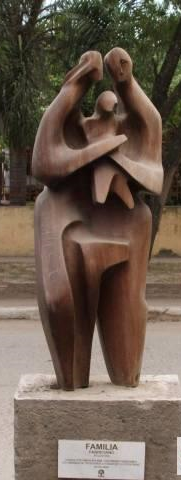 Con poesías de Wenceslao MaldonadoEntrevista a Wenceslao Maldonado* por Rolando Revagliatti. Wenceslao Maldonado nació el 29 de julio de 1940 en Buenos Aires, la Argentina. Fue sacerdote salesiano entre 1965 y 1989. Estudió teología en la UPS (Universidad Pontificia Salesiana de Roma) y letras en la UCA (Universidad Católica Argentina) y en la Università degli Studi (Trieste). Fue docente, hasta 2008, de griego clásico, latín y literatura italiana; se ha dedicado a la traducción literaria en estas lenguas.

En el género poesía publicó los libros “La estación necesaria” (1990), “El hombre herido” (1994), “Tierra intranquila” (1994), “Dioses del deseo antiguo” (1995), “Si cortarle la cabeza a la Gorgona” (1997, Primer Premio XIX Encuentro Patagónico de Escritores, Puerto Madryn, provincia de Chubut, la Argentina, 1996, cuya versión bilingüe castellano-inglés, “If cutting the head of the Gorgon”, en traducción de Donny Smith publicó el sello Vela al Viento, 2012), “Ceremonial de una familia oscura” (1997). Y ya en este siglo se publicaron las libretas “Paraíso desechado”, “Paternidad de sombra”, “Manual de osos prácticos”, “Zureo”, “Eros y otros deseos”, “Hexagrama”, “Réquiem de guerra”, “Diálogo de pájaros”, “Hay un amor que espera y que no olvida”. En 2008 se edita un volumen que podría clasificarse entre poesía y narrativa: “La proctomaquia o El cantar de los culos. Poema épico-paródico de Aristón de Mitilene”. Obtuvo el Primer Premio “Iniciación en Prosa”, bienio 1992-1993, de la Secretaría de Cultura de la Nación, por el libro de cuentos “Arquitectura Gótica” (1999). Su segundo libro de narrativa breve aparece en 2004: “Fronteras”. Y en 2012 se edita su novela “Las vigilias de Príapo”. Dos de sus obras teatrales, “La historia del cliptodonte” y “La musa de los muchachos” (presentación irreverente de poemas eróticos griegos) han sido representadas entre 1997 y 2000. Últimamente ha traducido piezas de Giuseppe Cafiero (“Creando un país para Alicia”, estrenada en Buenos Aires en noviembre de 2012) y “Los fantasmas de Joyce” (pre-estreno / work-in-progress, 8 de diciembre de 2013). Integró el grupo Zeus Teatro. 

Wenceslao Maldonado selecciona poemas de su autoría (2006-2012), pertenecientes a “Recorridos breves de un largo itinerario”, recopilación de recopilaciones en cinco libros, para acompañar esta entrevista:


1.-
levedad de voces
en los labios
y nada más que alas
en la respiración
hasta espantarme

(del libro primero RESQUICIOS, palabra, 2006)


2.-
desbordada
mi locura levanta
su barrilete de fantasía
por cielos de libertad en las esferas
más azules de la altura
y despliega
(creo que sin vergüenza)
todo su deseo de un baile despreocupado
(ante el quiebre de las censuras)
todo el gesto de sus brazos y sus piernas
(ante la burla del conformismo ciudadano)
toda la algarabía de su vestido en giros
(ante el malhumor que no respeta)
y mira lo que es
en el espejo interior del sentimiento
(en la carta de identidad de su existencia)
y baila baila baila
a viento suelto a cielo abierto
y ríe ríe ríe
la risa cuanto se quiera
mientras el cuerpo define
en el aire enloquecido de la altura
la elección del movimiento

(del libro segundo PROYECTO DE UNA VIDA PARA DESPUÉS, apuntes para una vida nueva, 2008)


3.-
no me fue fácil
hacer las paces
con el que fui

pero ahora
puedo despedirme de él
como si hubiéramos sido siempre 
buenos amigos

(del libro segundo PROYECTO DE UNA VIDA PARA DESPUÉS, acta póstuma, 2008)


4.-
sabe
que no puede
decírselo más que a sí mismo
este espacio sin medida
con el sol derrumbado
en todas las distancias
sudoroso caminar sin rumbo
con pesadumbre sin saber por qué
no sabe
que es más que un caminante
tal vez un nómada olvidado
alguien de esa especie humana
que se fue dispersando
en la soledad de los afectos
en la vasta diferencia de la idea
sabe
que no hay un punto fijo sospechable
de ser el final
un árbol por ejemplo
o una casa en la lejanía
o un río que divida las comarcas
del silencio y la rutina
aunque fuera un agua
aburrida de estancarse
o una nube que marque alguna altura
no sabe
si hay altura o qué distancia
habría hasta el horizonte
porque la línea que cierra las fronteras
tal vez esté arriba
o a lo mejor pertenezca a los senderos
ahora desandados
perdidos en el cansancio permanente
de no poder recostar las fantasías
y sabe
que tendrá que seguir caminando lo que sea
hasta que ya no pueda más
hasta que las piernas rígidas se nieguen
a otro paso ciego
y no sabe
hasta dónde habrá llegado
y desde dónde vino
y para qué caminó tanto
y qué hay más allá
de la ceguera

(del libro tercero CICATRICES, desierto, 2010 )


5.-
es esta ausencia hijito…
obligado a dejarte que te fueras
aunque te tenía de la mano
destruyendo el adiós
vaciando los abrazos 
dejando mudas las palabras

y hoy tan lejos...
yo que intenté ser padre y madre
de tu orfandad en ronda por la calle
cuento todavía
los días terribles del silencio
los años dolorosos de la pérdida
que se ahonda más y más por este hueco
y me empuja a rondar por tantas calles
de tu soledad

(del libro cuarto DESOLACIÓN Y CANTO poema 35, 2011)


6.- 
la noche en la palabra
escarba 
los sentidos posibles
que la garganta no expresa
descubre riquezas que se esconden
en la sutil fragilidad de lo profundo
muy adentro de uno
o tal vez encuentra
socavones del miedo y de la duda
desconocidos

(del libro quinto LA NOCHE EN LA PALABRA poema 5, 2012)

*

Entrevista realizada a través del correo electrónico: en la Ciudad Autónoma de Buenos Aires, Wenceslao Maldonado y Rolando Revagliatti, 2013.